Supplementary MaterialMaterials and MethodsAnimalsAdolescent male Wistar rats (Envigo, Italy) were pair-housed in standard polycarbonate cages with bedding. Retired breeder male Wistar rats, employed as residents, were single housed in standard polycarbonate cages with bedding, and on the occasion paired with a female rat (Envigo, Italy) to facilitate the development of territoriality. They were maintained at 22±2°C, with 55±5% humidity, on a 12h light/dark cycle (lights on at 08:00 AM), with ad libitum food (Mucedola, Italy) and water. Procedures were approved by the Italian Ministry of Health (1119/2016-PR), in adherence with Italian (D.L.26/2014) and European (2010/63/EU) legislation on laboratory animals’ use. Every effort was made to minimize the number of animals used and their suffering.DrugsAlcohol (96%; Carlo Erba, Italy) was diluted with tap water at 25% v/v. Cannabidiol (CBD, 2-[(1R,6R)-6-Isopropenyl-3-methylcyclohex-2-en-1-yl]-5pentylbenzene-1,3-diol) was isolated in the Forensic Laboratory of Biologically Active Substances of the University of Chemistry and Technology of Prague from supercritical CO2 extracts obtained from technical cannabis, with purity (NMR) >99%.Binge-like alcohol exposureRats were exposed to alcohol in an intermittent binge-like alcohol paradigm during adolescence (PND 35–54) at the dosage of 3.5 g/kg, every other day, for 9 exposures. The daily prepared 25% alcohol solution was administered per os as previously described. Briefly, the administration was performed by gently introducing the calculated amount of solution in the rat’s mouth through a laboratory pipette, making sure of the complete deglutition of the solution. Rats were gently handled and habituated to the oral administration procedure from PND 28 onwards. This procedure was aimed at decreasing the distress of gavage in adolescent rats and allowed to employ the common administration route of alcohol consumption in humans, ensuring accurate dosing. Control (CTRL) rats were given an isovolumetric amount of tap water on the same exposure days. When binge-like alcohol exposed rats were sampled 1 h after the last alcohol administration, they displayed a blood alcohol concentration of 193 ± 19 mg/dl, indicating the achievement of binge-like blood alcohol levels (>80mg/dl).Resident-intruder paradigm (RIP)The RIP was carried out as previously indicated by Burke and Miczek. Briefly, retired breeder male rats were identified as reliably aggressive residents by the confrontation for 3 consecutive days with nonexperimental adolescent rats prior to the RIP. A female rat was housed with the resident rat and removed a few minutes before the encounter. The most consistently aggressive residents were selected based on latency to attack, aggressive postures, and frequency of attacks/bites. On each day of the RIP, the intruder rat was introduced into the resident’s home cage for the confrontation. The experimenter recorded the latency and frequency of bites, the duration of each supine posture, and the total duration of the interaction. The confrontation was terminated 5 min after the first attack bite, or earlier if the intruder displayed a submissive supine posture for greater than 4 s, or if more than 12 attack bites occurred. If no attack bite was observed within 5 min, the intruder was placed into a different resident’s cage. Thereafter, the intruder was placed behind a clear perforated plexiglass partition, inside the resident’s home cage, allowing further sensory contact for 10 min. Intruders were exposed to a different resident during each session of the paradigm.RIP occurred between 9:00 AM and 1:00 PM under dim light (15–20 lux). The sessions were recorded and scored by a trained observer, blind to the treatment. Intruder- and resident behaviours were quantified in terms of duration and number of episodes during the confrontation, by using Boris v. 7.9.4. In detail, the intruder’s behaviour was scored in terms of flight, submissive posture and upright defensive posture; freezing; social exploration, including social approach, sniffing, following and crawling under the resident; non-social exploration, including walking, rearing, and cage sniffing; self-grooming, as a non-ambulatory motor behaviour. Moreover, resident behaviour was scored with reference to attack bites; frontal threats; lateral sideways threats; pinning; other aggressive behaviour, including foreleg attacks, hind leg attacks and dragging; allogrooming, and anogenital sniffing. Since the duration of the confrontation varied, data was expressed as a percentage of total confrontation time or number per minute.Experimental procedures24h after the last alcohol administration, binge-like alcohol withdrawn- (BAW) and CTRL rats were tested in the RIP at PND 55 (session 1), 57 (session 2), 61 (session 3), and 64 (session 4) (fig. 1A). No-stress exposed groups (NS-CTRL; NS-BAW) remained undisturbed in their home cage during the same days. To assess the effects of CBD, BAW and CTRL rats were sub-chronically administered with CBD (60 mg/kg), or vehicle (1% ethanol, 1% Tween 80, saline) (i.p.), 90 min before each RIP session. 24 h after the last RIP session, rats were anesthetized and sacrificed (1:00 and 3:00 PM), trunk blood samples were collected for serum preparation and kept at −20°C. Brains were rapidly removed, divided into two sagittal halves in a brain matrix on ice, for: fixation in cold 4% paraformaldehyde (24h, 4°C) for immunofluorescence experiments; NAc dissection, flash freezing, and -80°C storing until gene expression analysis, with counterbalanced brain hemispheres.Corticosterone determinationSerum corticosterone levels (CORT, ng/ml) were measured using a commercially available ELISA kit (Demeditec Diagnostics GmbH, Kiel, Germany), according to the manufacturers’ instructions.Gene expression analysisRNA extraction and real time-quantitative polymerase chain reaction (qRT-PCR) were conducted as previously described. Primers employed in qRT-PCR experiments are provided in table. Analysis was performed using the ΔΔC(t) method, using Glyceraldehyde 3-phosphate dehydrogenase (GAPDH) as a reference gene. Data is expressed as fold change relative to relevant control group (NS-CTRL; CTRL).Primers employed in gene expression analysis.Immunofluorescence experimentsFree-floating immunofluorescent staining was performed as previously described. Briefly coronal brain sections (six per rat, 35 μm thick) including the NAc (2.20 mm to 1.60 mm from bregma) were washed in PBS (30 min), incubated in blocking solution (either 3% normal goat or donkey serum + 0.3% Triton X-100 in PBS) for 2 h, and then incubated with the primary antibody (rat anti-DAT 1:100; mouse anti-TH 1:500; Santa Cruz Biotechnology; goat anti-PSD95 1:1000, Abcam; in 3% normal serum; 0.3% Tween-20; 24h at 4°C). Sections were then washed and incubated with the secondary antibody (goat anti-rat Alexa Fluor 488; goat anti-mouse Alexa Fluor 594; donkey anti-goat Cy2; donkey anti-sheep Cy3, Jackson ImmunoResearch, USA, 1:400, 2 h). After washing and DAPI incubation (1 mg/ml), sections were mounted onto Superfrost® Plus slides (Thermo Fisher Scientific) and coverslipped with Vectashield® HardSet TM. For each NAc section, single images of the core and the shell were acquired at 100X magnification (U plan 100x/ 1.25 oil, Meji Techno, Japan), keeping the acquisition setting parameters (i.e., resolution, exposure time) constant between specimens, and deconvolved using Deltapix Insight, Denmark. Immunofluorescence was quantified as to integrated density over the threshold (Image J, NIH). Since immunofluorescence in NAc subregions did not show significant differences, shell and core values from each NAc section were averaged and expressed as relative immunofluorescence percentages, with reference to controls levels (NS-CTRL; CTRL).Data analysisBehavioural data was analysed by repeated measure (RM) two-way analysis of variance (ANOVA), or RM three-way ANOVA with Geisser-Greenhouse correction, performed on the percentage of the duration of each behavioural category over the four RIP sessions. Two-way or three-way ANOVA were employed for the analysis of cumulated percentages over the four sessions. Mann Whitney test was performed, when appropriate. Neuroendocrine and neurobiological data was analysed by two-way ANOVA. Bonferroni post-hoc test was employed, when necessary. Grubb’s test was employed to identify outliers and one sample, out of seven, was excluded from the statistical analysis of D2R expression data. Data is reported as mean ± SEM. Radar graphs represent standardized measures to the reference condition. Statistical analysis was performed using Prism v.9.3.1 (Graphpad). Significance was set at alpha=0.05.Supplementary ExperimentsExperiment 1. Effects of D2 antagonism on social stress coping in BAW rats24h after the last alcohol administration, a separate batch of rats BAW rats was sub-chronically administered with the selective D2 receptor inhibitor sulpiride (D2-I) (40 mg/kg, i.p., Sigma Aldrich), 90 min before each RIP session (supplementary fig. 1a).D2 antagonism modifies defense strategy in BAW ratsWhen the contribution of D2 receptors in BAW rats’ defensive strategy was explored, two-way ANOVA revealed significant differences (D2I: F(1,84)=3.803, p=0.0545; behaviour: F(6,84)=226.3, p<0.0001; interaction: F(6, 84)=7.189, p<0.0001); in particular, the administration of the D2-R inhibitor significantly decreased freezing (t=6.026, df=84.00, p<0.001), , while did not significantly affect flight (t=0.1825, df=84.00, p>0.999), submissive posture (t=0.3923, df=84.00, p>0.999), upright defensive posture (t=2.629, df=84.00, p=0.0713), non-social exploration (t=1.837, df=84.00, p=0.4879) social exploration (t=0.3467, df=84.00, p>0.999) and self-grooming (t=0.1533, df=84.00, p>0.999) (supplementary fig. 1b).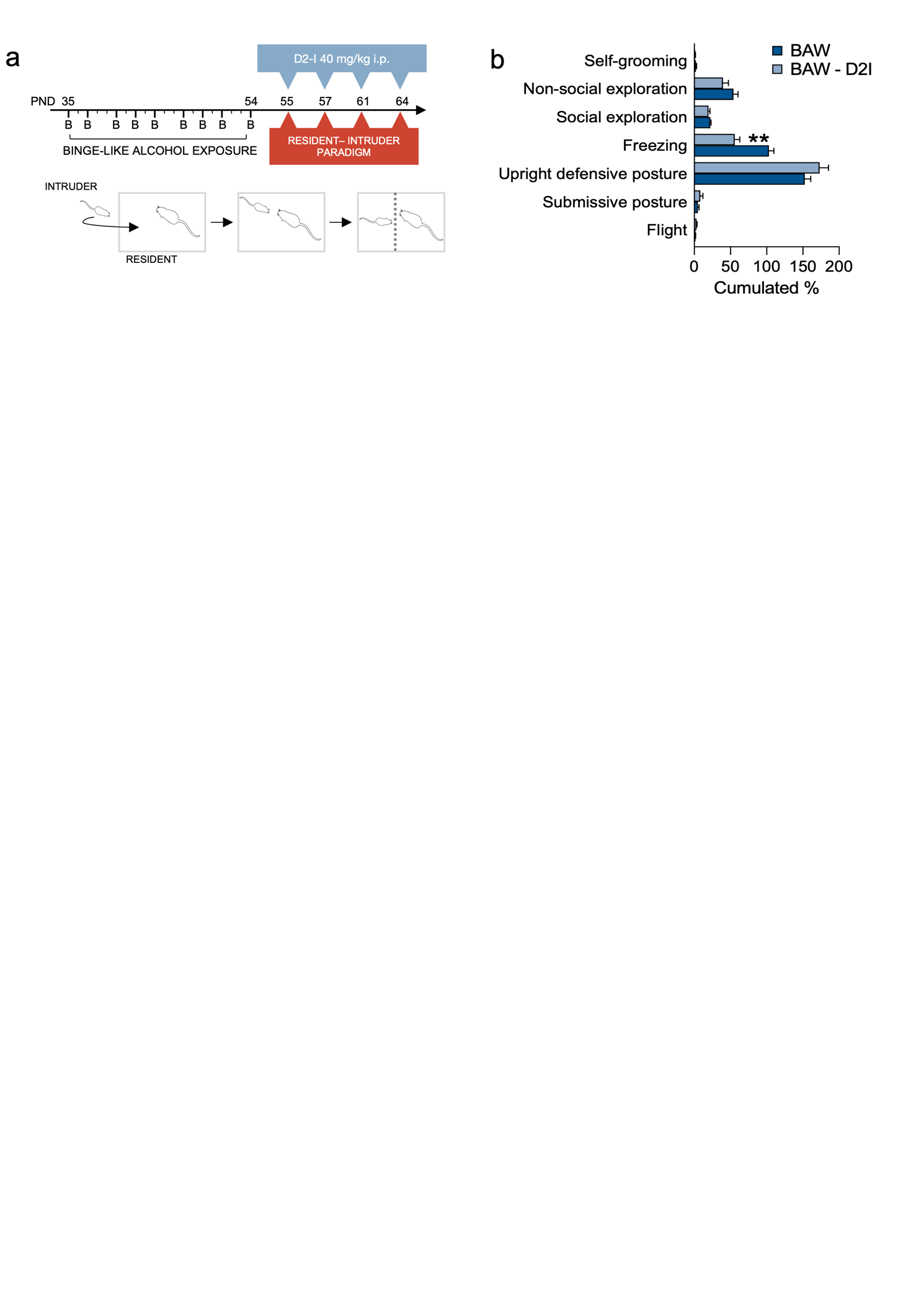 Supplementary figure 1. D2I affect social stress coping deficits in BAW rats.a) When the contribution of D2 receptors in BAW rats’ defensive strategy was explored, b) the administration of the D2-R inhibitor significantly decreased cumulated % of freezing in BAW rats. Each bar represents the mean of n=7 rats, while error bars indicate SEM. **p<0.01. PND: postnatal day; CTRL: control; BAW: binge alcohol withdrawal; D2-I: D2 dopamine receptor inhibitor.Experiment 2. Effects of cannabidiol on locomotor activityIn order to assess the effects of cannabidiol (CBD) on locomotor activity and behavioural reactivity in a novel environment, a separate batch of CTRL rats was administered with CBD at 60 mg/kg, i.p., or vehicle (1% ethanol, 1% Tween 80, saline), and tested in the open field test 90 min after the administration.The test was conducted in a Plexiglas square box, 44 cm long, 44 cm wide and 20 cm high, in a mean light intensity (100 lx) illuminated chamber. Each experimental session lasted five minutes.The behaviour of the rats was monitored and quantified by an automatic video-tracking system, AnyMaze (Stoelting Europe, Dublin, Ireland). The system provides a quali-quantitative mapping of the motor pattern, measuring total distance travelled (TDT) as a measure of locomotor activity, and number of central transitions (NCT) from the peripheral to the central area of the arena as measures of explorative behaviour.Cannabidiol did not affect locomotor activity and behavioural reactivityWhen the effects of CBD were tested in the open field test (supplementary fig. 2a), we did not observe significant differences in TDT (Student’s t test, t=0.4296, df=12, p=0.6751) (supplementary fig. 2b) and in the NCT (t=1.575, df=12, p=0.1412) (supplementary fig. 2c), in comparison with vehicle-administered counterparts.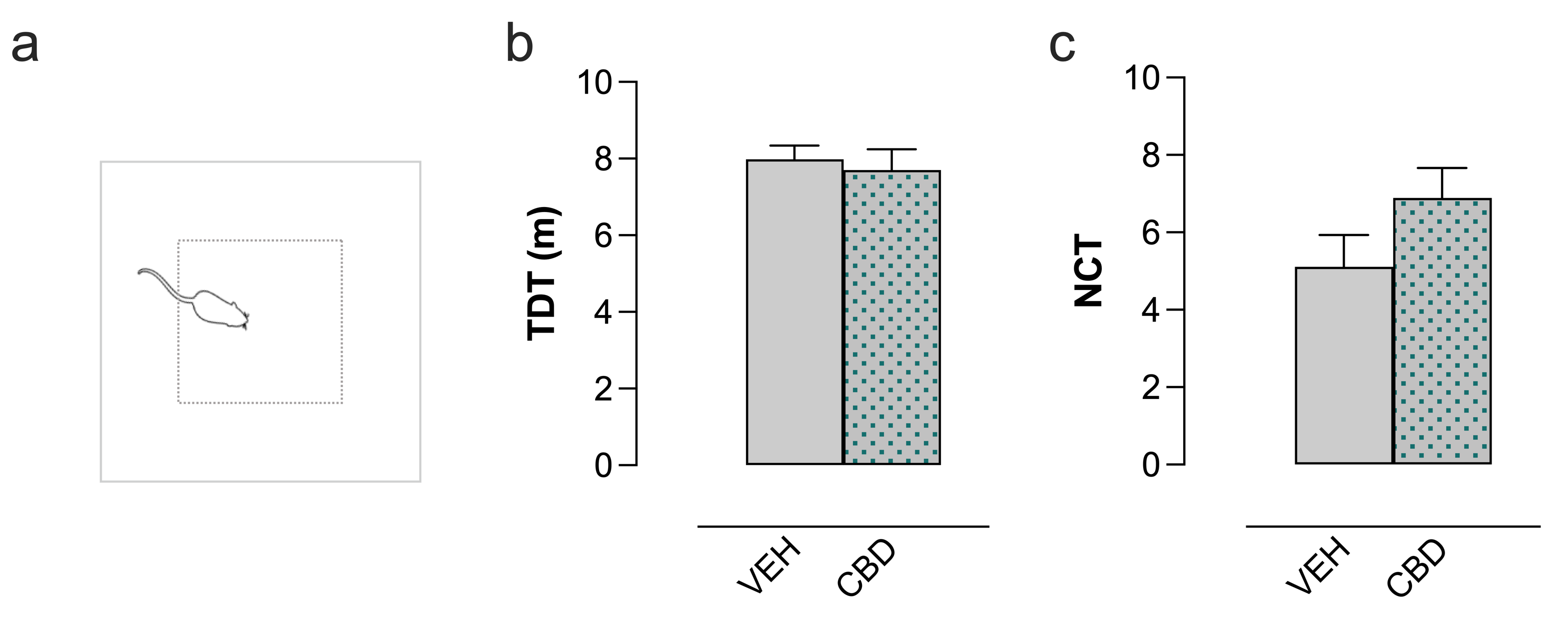 Supplementary figure 2. Cannabidiol did not affect locomotor activity and behavioural reactivity. a) When the effects of CBD (60 mg/kg) were tested in the open field test, no significant differences were observed in b) TDT and c) NCT, in comparison with vehicle-administered counterparts. Each bar represents the mean of n=7 rats, while error bars indicate SEM. VEH: vehicle; CBD: cannabidiol.TableTable 1. Statistical analysis of the intruder defensive behaviour in the RIP. *p<0.05; **p<0.01; ***p<0.001.Table 2. Statistical analysis of CBD effects on intruder defensive behaviour in the RIP. *p<0.05; **p<0.01; ***p<0.001.Gene namePrimer sequenceGlyceraldehyde 3-phosphate dehydrogenase (GAPDH)GTTTGTGATGGGTGTGAACC (Forward) CTTCTGAGTGGCAGTGATG (Reverse)Dopamine Receptor 1 (D1R)ACAGATGCATTGTTGATGAC (Forward) TGCTAGTACAAATGGAGAGG (Reverse)Dopamine Receptor 2 (D2R)TTAACATCGTCTCTCTTCCA (Forward)ACAGGTATAGTGATGTTACA (Reverse)Homer 1 (HOM1)CTTCACAGGAATCAGCAGGAG (Forward)GTCCCATTGATACTTTCTGGTG (Reverse)Activity-Regulated Cytoskeleton Associated Protein (ARC)ACAGAGGATGAGACTGAGGCAC (Forward)TATTCAGGCTGGGTCCTGTCAC (Reverse)Forkhead Box P1 (FOXP1)CACGTGGAAGAATGCAGTGC (Forward)GCCTGTAAAGCTGCATTGAG (Reverse)Intruder defensive behaviour RM two-way ANOVARM two-way ANOVARM two-way ANOVAIntruder defensive behaviour SessionBAWInteractionBonferroni post hoc testBonferroni post hoc testFlightF(3,36)=6.166 p= 0.0017**F(1,12)=4.448 p= 0.0566F(3,36)=6.802 p=0.0009***Session 1: t=0.313, df=48, p>0.999Session 2: t=3.833, df=48, p=0.0015Session 3: t=0.469, df=48, p>0.999Session 4: t=2.633, df=48, p=0.0454***Submissive postureF(3,36)=6.450 p=0.0013**F(1,12)=6.343 p=0.0270*F(3,36)=6.802 p=0.0009***Session 1: t=2.169, df=48, p=0.1401Session 2: t=1.408, df=48, p=0.6623Session 3: t=1.536, df=48, p=0.5244Session 4: t=4.142, df=48, p=0.0006***Upright defensive postureF(3,36)=1.823 p= 0.1603F(1,12)=1.672 p=0.2203F(3,36)=0.731 p=0.5402FreezingF(3,36)=4.594 p=0.0080**F(1,12)=99.34 p<0.0001***F(3,36)=2.707 p=0.0596Social explorationF(3,36)=7.676p=0.0004***F(1,12)=4.199p=0.0630F(3,36)=0.709 p=0.5529Non-social explorationF(3,36)=5.183p=0.0044**F(1,12)=0.124p=0.7305F(3,36)=3.325 p=0.0303*Session 1: t=1.432, df=48, p=0.6348Session 2: t=0.467, df=48, p>0.999Session 3: t=2.726, df=48, p=0.0357Session 4: t=1.175, df=48, p=0.9838*Self-groomingF(3,36)=2.696p=0.0603F(1,12)=2.021p=0.1806F(3,36)=4.287 p=0.0110*Session 1: t=3.733, df=48, p=0.002Session 2: t=0.2765, df=48, p>0.999Session 3: t=0.8849, df=48, p>0.999Session 4: t=0.2765, df=48, p>0.999**Intruder defensive behaviour RM three-way ANOVA with Geisser-Greenhouse correctionRM three-way ANOVA with Geisser-Greenhouse correctionRM three-way ANOVA with Geisser-Greenhouse correctionIntruder defensive behaviour three-way interactiontwo-way interactionsMain effectCTRL-CBD Vs CTRLBAW-CBD Vs BAWFlightF(3,72)=3.353, p=0.0236*Session x CBD: F(3,72)=1.706, p=0.1733Session x BAW: F(3,72)=1.798, p=0.1552CBD x BAW: F(1,24)=7.87, p=0.0098**Session: F(1.476,35.43)=2.493, p=0.1107CBD: F(1,24)=0.7396, p=0.3983BAW: F(1,24)=0.004256, p=0.9485CBD: F(1,12)=7.422, p=0.0185 *Session X CBD: F (3, 36) = 5.060, p=0.005**Session 1: t=2.142,p=0.1493Session 2: t=3.741,p=0.0020**Session 3: t=0.1898,p>0.999Session 4: t=2.684,p=0.0498*CBD: F(1,12)=1.728, p=0.2132Session x CBD: F(3,36)=2.120, p=0.1148Submissive postureF(3,72)=5.618 p=0.0016**Session x CBD: F(3,72)=3.747, p=0.0147*Session x BAW: F(3,72)=10.96, p<0.001***CBD x BAW: F(1,24)=4.478, p=0.0449*Session: F(1.182,28.36)=7.633, p=0.0074**CBD: F(1,24)=5.860, p=0.0234*BAW: F(1,24)=7.814, p=0.0100*CBD: F(1,12)=5.195, p=0.0417*Session X CBD: F (3, 36) = 4.833, p=0.0063**Session 1: t=2.520,p=0.0605Session 2: t=1.317,p=0.7758Session 3: t=1.189,p=0.9608Session 4: t=3.324,p=0.0068**CBD: F(1,12)=2.440, p=0.1443Session x CBD: F (3, 36) = 2.861, p=0.0503Upright defensive postureF(3,72)=1.125 p= 0.3447Session x CBD: F(3,72)=4.300, p=0.0076**Session x BAW: F(3,72)=1.362, p=0.2612CBD x BAW: F(1,24)=1.373, p=0.2528Session: F(2.613,62.72)=6.370, p=0.0013**CBD: F(1,24)=0.0755, p=0.7858BAW: F(1,24)=9.906, p=0.0044**CBD: F(1,12)=1.117, p=0.3114Session X CBD:F(3,36)= 4.047, p=0.0141*Session 1: t=3.149,p=0.0408*Session 2: t=2.108,p=0.2268Session 3: t=1.165,p>0.999Session 4: t=1.253,p=0.9433CBD: F(1,12)=0.3784, p=0.550Session x CBD: F (3, 36) = 1.412, p=0.255FreezingF(3,72)=1.182 p=0.3228Session x CBD: F(3,72)=4.1.041, p=0.3797Session x BAW: F(3,72)=1.426, p=0.2421CBD x BAW: F(1,24)=12.10, p=0.0019**Session: F(2.843,68.24)=3.904, p=0.0137*CBD: F(1,24)=4.508, p=0.0442*BAW: F(1,24)=104.9, p<0.001***CBD: F(1,12)=2.188, p=0.1648Session X CBD: F(3,36)=0.4783, p=0.6994CBD: F(1,12)=9.933, p=0.0083**Session X CBD: F(3,36)=1.371, p=0.2671Social explorationF(3,72)=0.7604, p=0.520Session x CBD: F(3,72)=24.28, p<0.001***Session x BAW: F(3,72)=1.016, p=0.3909CBD x BAW: F(1,24)=0.2030, p=0.6564Session: F(1.967,47.20)=8.478, p=0.0008***CBD: F(1,24)=58.69, p<0.001***BAW: F(1,24)=0.029, p=0.8668CBD: F(1,12)=27.79, p=0.0002***Session X CBD: F(3,36)=10.32, p<0.0001***Session 1: t=0.2429,p>0.999Session 2: t=3.835,p=0.0015**Session 3: t=5.235,p<0.001***Session 4: t=5.994,p<0.001***CBD: F(1,12)=31.84, p=0.0001***Session X CBD: F(3,36)=14.64, p<0.0001***Session 1: t=1.277,p=0.8313Session 2: t=5.133,p<0.001***Session 3: t=4.782,p<0.001***Session 4: t=6.081,p<0.001***Non-social explorationF(3,72)=1.636, p=0.1887Session x CBD: F(3,72)=3.218, p=0.0277*Session x BAW: F(3,72)=3.349, p=0.0237*CBD x BAW: F(1,24)=7.008, p=0.0141*Session: F(2.114,50.75)=5.781, p=0.0048**CBD: F(1,24)=0.0708, p=0.7924BAW: F(1,24)=5.383, p=0.0292*CBD: F(1,12)=15.49, p=0.002**Session X CBD: F(3,36)=3.195, p=0.0349*Session 1: t=0.028,p>0.999Session 2: t=1.967,p=0.2201Session 3: t=3.88,p=0.0013**Session 4: t=0.231,p>0.999CBD: F(1,12)=1.643, p=0.2242Session X CBD: F(3,36)=1.289 p=0.2931Self-groomingF(3,72)=3.804, p=0.0137*Session x CBD: F(3,72)=1.753, p=0.1639Session x BAW: F(3,72)=3.134, p=0.0307*CBD x BAW: F(1,24)=0.016, p=0.9015Session: F(1.542,37)=2.98, p=0.0754CBD: F(1,24)=0.526, p=0.4753BAW: F(1,24)=7.296, p=0.0125*CBD: F(1,12)=1.201, p=0.2946Session X CBD: F(3,36)=3.901, p=0.0164Session 1: t=0.8253,p>0.999Session 2: t=0.917,p>0.999Session 3: t=2.934,p=0.0204*Session 4: t=0.092,p>0.999CBD: F(1,12)=0.106, p=0.7503Session X CBD: F(3,36)=2.724, p=0.0585